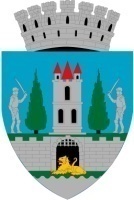 Primarul Municipiului Satu Mare, Kereskényi GáborÎn temeiul prevederilor art. 136 alin. (1) din O.U.G.nr. 57/20019 privind Codul Administrativ, cu modificările și completările ulterioare, îmi exprim inițiativa de promovare a proiectului de hotărâre privind aprobarea participării în proiectul „Together for Energy-efficient Urban Mobility: Decreasing Carbon Intensity of Urban Transport by supporting Shift to Active Urban Mobility through rethinking street design and changing travel behaviour”, acronim CITYWALK 2.0, precum şi asigurarea fondurilor necesare implementării proiectului, proiect în susținerea căruia formulez următorulReferat de aprobareMunicipiul Satu Mare este partener de proiect în cadrul proiectului „Together for Energy-efficient Urban Mobility: Decreasing Carbon Intensity of Urban Transport by supporting Shift to Active Urban Mobility through rethinking street design and changing travel behaviour”, acronim CITYWALK 2.0, finanţat în cadrul Programului Interreg pentru Regiunea Dunării. Cei 14 parteneri din 10 țări din Regiunea Dunării compun un parteneriat sinergic, profesional, adaptat pentru obiectivele proiectului din punct de vedere geografic, tip de partener și expertiză. 4 furnizori de cunoștințe și 10 parteneri teritoriali asigură echilibrul dintre cunoștințele necesare, pilotarea și propunerile de politici publice. Obiectivul general al proiectului este scăderea consumului de energie și a emisiilor de carbon prin sprijinirea trecerii la un tip de mobilitate urbană activă, respectiv la moduri de mobilitate durabilă (mers pe jos, cu bicicleta, transport public). Acest lucru ar contribui la reducerea emisiilor de GES și de poluanți atmosferici, precum şi îmbunătățirea calității aerului. Abordarea proiectului are în vedere utilizarea de soluții rapide, ieftine, prietenoase pentru cetățeni, într-un mod holistic, în acord cu principiile Pactului ecologic european.Proiectul se concentrează pe implementarea transformărilor propuse atât la nivel de oraș, cât și de cetățean. Elementele cheie ale proiectului CityWalk 2.0 sunt reproiectarea străzilor pentru a încuraja mobilitatea activă și a descuraja utilizarea mașinilor, schimbarea comportamentului de călătorie al cetățenilor și consolidarea voinței și angajamentului factorilor interesaţi. Față de cele expuse mai sus, propun spre analiză și aprobare Consiliului Local al Municipiului Satu Mare proiectul de hotărâre privind aprobarea participării în proiectul „Together for Energy-efficient Urban Mobility: Decreasing Carbon Intensity of Urban Transport by supporting Shift to Active Urban Mobility through rethinking street design and changing travel behaviour”, acronim CITYWALK 2.0, precum şi asigurarea fondurilor necesare implementării proiectului, în forma prezentată de executiv.INIŢIATOR :PRIMAR                                                                   Kereskényi Gábor